Karlstad 2020-08-27Stadgar för Karlstads Arbetarekommun Innehållsförteckning§ 1 Arbetarekommunens uppgift		Sid 3§ 2 Organisation				Sid 3§ 3 Medlemskap i arbetarekommunen		Sid 3§ 4 Avgifter				Sid 4§ 5 Möten					Sid 4§ 6 Arbetarekommunens styrelse		Sid 7§ 7 Allmän omröstning			Sid 8§ 8 Revision				Sid 9§ 9 Allmänna val och kommunala frågor		Sid 9§ 10 Allmänna bestämmelser			Sid 9Regler för upprättande av valsedel i allmänna valoch val inom Svenska kyrkan.			Allmänna regler				Sid 10Valberedning				Sid 10Kandidatnomineringar			Sid 11Provval					Sid 11Fastställande av valsedel på möte eller valkonferens.				Sid 11Fastställande av valsedel genom allmän omröstning				Sid 12Regler för kandidatnomineringar till övriga uppdrag				Landstingsuppdrag				Sid 13Primärkommunala uppdrag			Sid 13Uppdrag inom Svenska Kyrkan			Sid 14Regler för samarbete mellan förtroendevaldaoch partiorganisationen.			Sid 14Förtroendevaldas rättigheter och skyldigheter	Rättigheter				Sid 15Skyldigheter				Sid 15Regler för behandling av landstings och primärkommunala frågor			Sid 16§ 1 Arbetarekommunens uppgiftOpinionsbildning för partiets idéer och politik inom kommunenKommunikation med väljare inom kommunenValorganisationen i sitt verksamhetsområdeUtveckling av politiken inom kommunenVal av politiskt förtroendevaldaUtveckling av förtroendevaldaUtveckling av studieverksamhetenMedlemsintroduktionFacklig-politisk och övrig organisationsverksamhetStöd för organisations- och verksamhetsutveckling i de socialdemokratiska föreningarnaAtt värva medlemmar § 2 OrganisationMoment 1Arbetarekommunen är partiets lokala huvudorganisation och ska omfatta en primärkommun. I det fall förutsättningar saknas inom arbetarekommunen för en förenings-/klubborganisation enligt moment 3, är arbetarekommunen också partiets grundorganisation.Moment 2Arbetarekommunen antar för sitt verksamhetsområde en organisationsplan. Av denna ska framgå vilka socialdemokratiska föreningar och klubbar som ingår i arbetarekommunen. Arbetarekommun med medlemmar som inte önskar ha sitt partimedlemskap i någon av de existerande föreningarna/klubbarna ska samla dessa medlemmar i en för hela arbetarekommunen, gemensam fri grupp. Moment 3Arbetarekommunens styrelse ansvarar för att det inom arbetarekommunens verksamhetsområde finns en förenings/klubb- och valorganisation med anknytning till bostadsområden och arbetsplatser.§ 3 Medlemskap i arbetarekommunenMoment 1Samtliga inom en primärkommun befintliga socialdemokratiska föreningar och klubbar, socialdemokratiska kvinnoklubbar grupper inom Socialdemokrater för Tro och Solidaritet, socialdemokratiska studentklubbar, förening inom HBT Socialdemokrater Sverige samt medlemmar i den fria gruppen ska ingå i arbetarekommunen. SSU-kommun/SSU-klubb som erkänner partiets stadgar och som begär inträde i arbetarekommunen ska beviljas detta. Vid anslutning till arbetarekommuner ska samtliga medlemmar i sådan SSU-kommun/SSU-klubb som har fyllt femton år tillhöra arbetarekommunen. Moment 2Lokal facklig organisation kan anslutas som medlem till arbetarekommun. Organisationens medlemmar erhåller partimedlemskap efter individuell ansökan.Moment 3Medlem i det socialdemokratiska partiet erhåller vid inträde sitt partimedlemskap i den grundorganisation eller den fria gruppen i arbetarekommunen i den primärkommun där medlemmen är bosatt. Medlem kan därefter överföra sitt partimedlemskap till en grundorganisation i en annan arbetarekommun.       § 4 AvgifterMoment 1Uppbörden av avgifterna ombesörjs av partistyrelsen. Inbetalade avgifter för arbetarekommunen utbetalas av partistyrelsen per den 30 juni och den 31 december det år som avgifterna har erlagts av medlemmen.§ 5 MötenMoment 1Arbetarekommunens högsta beslutande organ är representantskapet.Moment 2Till arbetarekommunen ansluten organisation utser ombud till representantskapet, för tiden 1 april – 31 mars, baserat på antalet partimedlemmar 1:a februari.Moment 3Ombud till representantskapet utses av alla till arbetarekommunen anslutna föreningar och klubbar i förhållande till antalet partimedlemskap i föreningen enligt följande regler:Antal partimedlemmar			Antal ombud	5-10			1  11-20			2	21-40			341-60			461-80			5          	81-100			6Där utöver ett ombud per etthundraVarje organisation utser ersättare till samma antal som ordinarie ombud. Ersättarna inträder som ordinarie ombud i den ordning de blivit valda. Den fria gruppen är inte en grundorganisation och erhåller därmed inte representation till arbetarekommunens representantskap.Ordinarie ombud som är förhindrad att delta i representantskaps-möte, ansvarar för att ersättare kallas. Som ombud kan väljas envar partimedlem i till arbetarekommunen ansluten förening eller klubb. Ombud kan endast representera den förening där den har sitt partimedlemskap.Uppgift om valda ombud, ordinarie och ersättare, ska vara arbetarekommunens styrelse tillhanda före mars månads utgång. Om förening/klubb inte utser ombud eller suppleanter före det datumet kan inga fler utses. Däremot kan fyllnadsval göras om utsedd ledamot eller ersättare avsagt sig sitt uppdrag. Möten med representantskapetArbetarekommunen ska årligen hålla minst fyra ordinarie möten varav ett är årsmötet.Extra representantskapsmöte hålls när arbetarekommunens styrelse så beslutar eller när minst 25% av representantskapets ordinarie ombud gör framställan därom.Arbetarekommunens styrelse kallar valda ombud skriftligen till ordinarie representantskapsmöte minst två veckor före mötet, övriga handlingar skickas med. Kallelsen delges medlemsorganisationernas styrelser för kännedom.Arbetarekommunens ordinarie styrelseledamöter och revisorer har yttrande-, förslags- och rösträtt vid representantskapets möten. Partimedlem i till arbetarekommunen ansluten förening eller klubb har rätt att närvara vid representantskapets möten och har yttrande- och förslagsrätt.Moment 4Årsmöte hålls före mars månads utgång.Arbetarekommunens verksamhetsberättelse och övriga handlingar skall vara ombuden och anslutna organisationer till handa två veckor före årsmötet.Moment 5Vid årsmötet ska, utom övriga ärenden, följande behandlas.1.	s och revisorernas berättelser för föregående år2.              Rapport från kommunfullmäktigegruppen3.              Fråga om ansvarsfrihet för styrelsen4.              Val av styrelse och ersättare                  a) Ordförande                  b) Övriga styrelseledamöter                   c)  Ersättare5.              Val av revisorer och ersättare6.              Val av valberedning för nästkommande årsmöte                  a) en Ordförande                  b) fyra Ledamöter                  c) tre Ersättare7.              Riktlinjer för den kommande verksamhetenMoment 6Motion till representantskapsmöte kan väckas av varje enskild partimedlem eller socialdemokratisk grundorganisation som tillhör arbetarekommunen. Motion ska sändas till arbetarekommunens styrelse, som har att anmäla motionen som inkommen på nästkommande representantskap. Motionen bereds därefter av styrelsen för att behandlas på nästkommande representantskap. Moment 7Vid beslut om styrelsens ansvarsfrihet har styrelsens ledamöter inte rösträtt.Moment 8Omröstningar sker öppet. Rösträtten får inte överlåtas. Personval sker då någon så begär med slutna sedlar.Vid slutet val förs kandidaterna upp i bokstavsordning på valsedeln. Godkänd valsedel ska uppta det antal personer som ska väljas. Valsedel som upptar fler eller färre namn är ogiltig. Vald är den eller de som fått högsta röstetalen, såvida inte mötet beslutar att enkel majoritet ska gälla för att bli vald.Uppstår lika röstetal vid sluten omröstning kan ytterligare valomgång genomföras. Om lika röstetal uppstår i omröstning där enbart två kandidater deltar avgör lotten. Uppstår lika röstetal vid öppen omröstning gäller den mening som biträds av tjänstgörande ordförande.Moment 9Förslag på kandidater för val på årsmötet sänds till valberedningen inom den tid som fastställs av representantskapet. Efter nomineringstidens utgång äger endast valberedningen rätt att föreslå kandidater.§ 6 Arbetarekommunens styrelseMoment 1Arbetarekommuns styrelse handhar ledningen av verksamheten i överensstämmelse med dessa stadgar och av partikongressen, distriktskongressen och arbetarekommunen fattade beslut. s uppgift är härvid att agitera för partiet och dess politik, att utarbeta kommunalpolitiska program, att ansvara för arbetarekommunens ekonomi och medlemsadministration samt att stödja de socialdemokratiska föreningarnas och klubbarnas verksamhet. Styrelsen är, då representantskapet inte är samlat, arbetarekommunens högsta beslutande organ.Styrelsen har arbetsgivaransvar gentemot den personal som anställs på arbetarekommunens expedition.Moment 2Arbetarekommunens styrelse väljs för en tid av två år. Av styrelsens ledamöter väljs ordförande, kassör, studieorganisatör, facklig ledare och medlemsansvarig särskilt. Ordförande och kassör väljs växelvis. Styrelsen ska bestå av sju ledamöter. Ena året nyväljs det mindre antalet närmast hälften och det andra året de övriga.På ett år väljs fem ersättare för styrelseledamöterna vilka ska kallas till styrelsens sammanträden, där de har yttrande- och förslagsrätt.På första ordinarie styrelsemöte efter årsmötet konstituerar styrelsen sig, utser verkställande utskott (VU) samt utser firmatecknare.Arbetarekommunens styrelse sammanträder då verkställande utskottet anser det erforderligt eller då minst hälften av styrelsens ledamöter så begär.Moment 3Det verkställande utskottet ska bestå av tre ledamöter och två ersättare som väljs på första ordinarie styrelsemöte efter årsmötet. Ersättare i verkställande utskott kallas endast när ordinarie ledamot lämnat återbud. Ordinarie och ersättare i VU ska vara ordinarie ledamot i styrelsen.Moment 4Vid förfall för ordinarie ledamot inträder ersättarna som ordinarie i den ordning de blivit valda.§7 Allmän omröstningMoment 1Styrelsen för arbetarekommunen kan i viss fråga låta företa allmänomröstning bland partimedlemmarna i arbetarekommunen. Sådan omröstning ska vara rådgivande. Moment 2Slutligt beslut i ärende som varit föremål för allmän omröstning fattas av representantskapsmötet.Moment 3Regler för omröstningens genomförande fastställs av arbetarekommunens styrelse.§ 8 RevisionMoment 1Tre revisorer och tre ersättare väljs årligen av årsmötet. Ersättarna inkallas vid förfall för ordinarie revisor i den ordning de blivit valda.Moment 2Till arbetarekommunens årsmöte avger revisorerna utlåtande över räkenskaperna och styrelsens verksamhet under föregående år samt tillstyrker eller avstyrker ansvarsfrihet.§ 9 Allmänna val och kommunala frågorFör kandidatnominering vid allmänna val, samarbetet mellan de förtroendevalda och partiorganisationerna samt behandling av landsting- och primärkommunala frågor gäller partiets ”Regler för kandidatnomineringar”, ”Regler för samarbete mellan förtroendevalda och partiorganisationerna” och ”Regler för behandling av landstings- och primärkommunala frågor”.§ 10 Allmänna bestämmelserMoment 1Arbetarekommun kan inte läggas ner utan distriktsstyrelsens godkännande. Om arbetarekommun läggs ner ska samtliga dess tillgångar tillfalla partidistriktet.Moment 2Tilläggsstadgar för arbetarekommun kan antas vid arbetare-kommuns årsmöte. Sådana stadgar får inte stå i strid med eller upphäva innehållet i partiets grund-stadgar.Regler för upprättande av valsedlar i allmänna val och val inom Svenska kyrkan Allmänna regler 1. Partimedlem som innehar europaparlaments-, riks- eller kommunalpolitiska förtroendeuppdrag eller uppdrag inom Svenska kyrkan ska genom uppdragen medverka i genomförandet av socialdemokratins program, fastställda av partikongress, distriktskongress eller arbetarekommunmöte. 2. Varje partimedlem och till partiet ansluten organisation har rätt att föreslå kandidater till sådana förtroendeuppdrag som avses i punkt 1. 3. Partiets valsedlar ska upprättas så att jämn könsfördelning tillgodoses. En fortgående nyrekrytering av yngre krafter ska tillgodoses. 4. Partiets valsedlar fastställs på möte, konferens eller genom allmän omröstning. 5. För att främja ett enigt uppträdande vid allmänna val tillråds organisationer och partimedlemmar att motverka uppkomsten av så kallade spränglistor. 6. Riks- och kommunalpolitiska uppdrag bör fördelas på så många medlemmar som möjligt. Valberedning 1. För att förbereda fastställandet av valsedel till riksdagsval utser distriktets ordinarie kongress en valberedning året före det år riksdagsval äger rum.2. För att förbereda fastställandet av valsedel till landstingsval beslutar distriktets ordinarie kongress året före det år landstingsval äger rum på vilket sätt valberedning ska utses. 3. För att förbereda fastställandet av valsedel till fullmäktige val utser arbetarekommunens årsmöte en valberedning bestående av sex ledamöter, minst tre från vartdera könet, som utgör valberedning för allmänna val. Valberedningens ordförande är alltid samma person som är ordförande i arbetarekommunen.  Valet görs av årsmötet året efter ordinarie allmänna val och gäller för valperioden. Vid fyllnadsval till valberedningen sker detta på nästkommande årsmöte. Förslag på kandidater till fyllnadsval och andra val, som förrättas av fullmäktige under fyraårsperioden, bereds av arbetarekommunens valberedning, som har att bereda allmänna val. 4. I arbetarekommunens valberedning bör minst en representant från arbetarekommunens fackliga utskott ingå. Kandidatnomineringar 1. Förslag på kandidater till riksdags- och landstingsval sänds till distriktsstyrelsen inom av denna fastställda tid. Detta ska skriftligen meddelas arbetarekommuner och socialdemokratiska föreningar och klubbar. 2. Partimedlemmar, till partiet anslutna organisationer samt arbetarekommunens fackliga utskott sänder förslag på kandidater till riksdags-, landstings- och fullmäktige val till arbetarekommunens styrelse inom av denna fastställda tid. Detta ska ske genom annonsering och skriftligt meddelande till anslutna organisationer samt arbetarekommunens fackliga utskott. 3. Arbetarekommunen sänder till distriktsstyrelsen uppgift på alla föreslagna kandidater till riksdags- och landstingsval. Arbetarekommunen kan i yttrande rangordna kandidaterna på förslag från valberedningen.4. Efter nomineringstidens utgång äger endast valberedning rätt att föreslå kandidater. Sådan nominering får dock inte ske efter det att beslut fattats om allmän omröstning. Provval 1. Under nomineringsprocessen kan rådgivande provval genomföras. 2. Regler för rådgivande provval fastställs av distriktsstyrelsen i fråga om valsedlar för riksdagsval och landstingsval och av arbetarekommunens styrelse i fråga om valsedlar för fullmäktige val. 3. Karlstad arbetarekommun tillämpar rådgivande provval gällande valsedel till kommunfullmäktige. Kommunfullmäktigelistan fastställs på ett representantskapsmöte. Provval genomförs året före allmänna val genom brevomröstning gällande kommunfullmäktigelistan bland medlemmarna.Namnen på de av s-föreningarna och partimedlemmarna nominerade kandidaterna sätts upp i bokstavsordning på en lista, som sänds ut för provval. Varje partimedlem ges därefter möjlighet att ange namnen på sex personer som denne vill ha med på valsedeln.Provvalet ska vara vägledande om minst en tredjedel av partimedlemmarna har deltagit i valet.Fastställande av valsedel på möte eller valkonferens 1. Valberedning gör upp förslag till valsedel för riksdagsval. Förslaget föreläggs distriktsstyrelsen för yttrande. Före den 15 april valåret ska valberedningens förslag och distriktsstyrelsens yttrande behandlas på distriktets valkonferens. Detta kan vara distriktets ordinarie kongress, om det i kallelsen angetts att denna kongress ska vara valkonferens. Om särskild valkonferens ordnas gäller i tillämpliga delar vad som stadgas för distriktets ordinarie kongress. 2. Valberedning gör upp förslag till valsedel för landstingsval. Förslaget föreläggs distriktsstyrelsen för yttrande. Därefter behandlas valberedningens förslag och distriktsstyrelsens yttrande på möte eller valkonferens i varje landstingsvalkrets. Distriktsstyrelsen ordnar dessa möten eller valkonferenser före den 15 april valåret. Grunderna för representationsrätt vid sådan valkonferens fastställs av distriktets ordinarie kongress. Om partidistriktets ordinarie kongress så beslutar – senast året före det år landstingsval äger rum – övertar distriktets valkonferens behandlingen av distriktsstyrelsens yttrande och valberedningens förslag till valsedlar inom samtliga landstingsvalkretsar. 3. Valberedning gör upp förslag till valsedel för fullmäktigeval som skickas på remiss till föreningarna. Därefter behandlar valberedningen remissvaren och förslaget föreläggs arbetarekommunens styrelse för yttrande. Därefter behandlas valberedningens förslag och yttrandet från arbetarekommunens styrelse på representantskapet före mars månads utgång valåret. 4. Vid fastställande av valsedel på möte eller valkonferens ska omröstning ske plats för plats. För placering på valsedel fordras att kandidat fått minst en röst över hälften av samtliga godkända röster. Uppnås inte sådan majoritet företas omval mellan de båda som erhållit högsta röstetalen. Vid lika röstetal avgör lotten. Om någon så begär ska omröstning ske med slutna sedlar, såvida inte partidistrikt eller arbetarekommun i sina tilläggsstadgar infört andra regler för sluten omröstning. Fastställande av valsedel genom allmän omröstning 1. Om minst 1/3 av de närvarande röstberättigade på möte eller valkonferens kräver allmän omröstning bland partimedlemmarna ska sådan omröstning äga rum. Krav om allmän omröstning behandlas sedan valsedel gjorts upp enligt punkt 4, ”Fastställande av valsedel på möte eller valkonferens”. Bestämmelser för allmän omröstning, utöver här angivna, fastställs samtidigt2. Vid allmän omröstning används som valsedel den valsedel som gjorts upp enligt punkt 4, ”Fastställande av valsedel på möte eller valkonferens”. På valsedel anges regler för omröstningen. I vallokal ska förteckning finnas över samtliga kandidater som nominerats inom föreskriven tid. 3. Röstande som önskar ändra placeringen av kandidaterna på valsedel kan göra detta genom numrering. Valbara är alla medlemmar som inom föreskriven tid nominerats. 4. Giltig är endast valsedel som upptar det antal namn valsedel i slutligt skick ska uppta. Valsedel som efter strykningar upptar fler eller färre namn är ogiltig. 5. Valsedel som ger anledning till tvekan om den röstandes önskan kasseras. 6. Efter allmän omröstning placeras kandidaterna på partiets valsedel enligt följande regler. Första platsen besätts av den kandidat som erhållit flest godkända röster på denna plats. Andra platsen besätts av den kandidat som sammanlagt erhållit flest godkända röster på första och andra platserna. Tredje platsen besätts av den kandidat som sammanlagt erhållit flest godkända röster på första, andra och tredje platserna. Därpå följande platser tillsätts med samma beräkningsmetod som ovan. Vid lika röstetal avgör lotten. Regler för kandidatnomineringar till övriga uppdrag Landstingsuppdrag 1. Förslag på kandidater till val som förrättas av landstingsmötet samma år som allmänna val ägt rum förbereds av en valberedning som utses av partidistriktets årskongress. I valberedningen bör även ingå representanter från partidistriktets och landstingsgruppens styrelser samt partidistriktets fackliga utskott. 2. Förslag på kandidater till val som förrättas av landstingsmötet samma år som allmänna val ägt rum sänds till distriktsstyrelsen inom av denna fastställd tid. Detta ska skriftligt meddelas till arbetarekommuner, anslutna organisationer samt till arbetarekommunernas fackliga utskott. Partimedlemmar, anslutna organisationer samt arbetarekommunernas fackliga utskott sänder förslag på kandidater till arbetarekommunens styrelse inom av denna fastställd tid. Arbetarekommuns styrelse ska sända in uppgift på alla föreslagna kandidater till distriktsstyrelsen. Arbetarekommunerna kan i yttrandet rangordna kandidaterna. 3. Valberedningen upprättar förslag på kandidater. Partidistriktets styrelse behandlar förslaget. Därefter behandlar och fastställer landstingsgruppen samtliga valärenden och vidarebefordrar dessa till landstingets beredande organ. Om partidistriktets årskongress så beslutar behandlas valberedningens förslag av valkonferens innan det överlämnas till landstingsgruppen. 4. Förslag på kandidater till fyllnadsval till styrelser och nämnder inom landstinget förbereds av landstingsgruppens styrelse och partidistriktets verkställande utskott, om partidistriktets ordinarie kongress inte har beslutat annorlunda. Primärkommunala uppdrag 1. Förslag på kandidater till val som förrättas av fullmäktige förbereds av en valberedning som utses av arbetarekommunens årsmöte. I valberedningen bör även ingå representanter för arbetarekommunens och fullmäktigegruppens styrelser samt arbetarekommunens fackliga utskott. 2. Partimedlemmar, anslutna organisationer samt arbetarekommunens fackliga utskott sänder förslag på kandidater till arbetarekommunens styrelse inom av denna fastställd tid. Detta ska meddelas skriftligt och genom annonsering till anslutna organisationer samt arbetarekommunens fackliga utskott. 3. Efter nomineringstidens utgång äger endast valberedningen rätt att föreslå kandidater till val som förrättats av fullmäktige samma år som allmänna val har ägt rum. Valberedningen upprättar förslag på kandidater. Förslaget föreläggs arbetarekommunens styrelse för yttrande. Därefter behandlas förslagen på representantskapet. Fullmäktigegruppen fastställer samtliga valärenden och vidarebefordrar dessa till kommunens beredande organ. Valberedningens förslag samt yttranden från arbetarekommunens styrelse ska senast 14 dagar före representantskapet sändas till anslutna organisationer. Det gäller även fyllnadsval av kommunalråd, gruppledare, kommunstyrelseledamöter och val av nämndemän.4. Förslag på kandidater till övriga fyllnadsval, som förrättas av fullmäktige, bereds av valberedningen, arbetarekommunens styrelse och fullmäktigegruppens styrelse. Uppdrag inom Svenska kyrkan 1. Förslag på kandidater till val, som förrättas av kyrkofullmäktige samma år som val ägt rum, förbereds av en valberedning som utses av arbetarekommunens årsmöte. I valberedningen bör även ingå representanter för arbetarekommunens och kyrkofullmäktigegruppens styrelser samt arbetarekommunens fackliga utskott. 2. Förslag på kandidater sänds till arbetarekommunens styrelse inom av denna fastställda tid. Detta ska meddelas skriftligt och genom annonsering till anslutna organisationer samt arbetarekommunens fackliga utskott. 3. Valberedningen upprättar förslag på kandidater. Förslaget föreläggs arbetarekommunens och kyrkofullmäktigegruppens styrelser för yttrande. Därefter behandlar representantskapet förslag och yttrande innan kyrkofullmäktigegruppen fastställer samtliga valärenden.4. Förslag på kandidater till fyllnadsval och andra val, som förrättas av kyrkofullmäktige under treårsperioden, förbereds av kyrkofullmäktigegruppens styrelse och arbetarekommunens verkställande utskott och arbetarekommunens styrelse. Regler för samarbetet mellan förtroendevalda och partiorganisationerna Det är angeläget att partiets förtroendevalda och övriga partimedlemmar upprätthåller en fast och obruten kontakt. Därutöver måste förutsättningar skapas för goda kontakter mellan de förtroendevalda och den väljarkår de representerar. De förtroendevalda är visserligen utsedda att under fri och förbehållslös prövning fatta beslut om de åtgärder som är väsentliga för medborgarna, men de är också ombud för väljarna och partiet och ska därför delta i möten och andra partisammankomster för att ta del av medlemmarnas och väljarnas synpunkter och förslag samt lämna information om partiets politik. Partiets medlemmar måste alltid vara medvetna om att politikens alla detaljer inte kan bestämmas på möten. Huvudlinjerna i partiets politik utformas i partiprogrammet, i distriktens länspolitiska program och i arbetarekommunernas kommunalpolitiska handlingsprogram. Dessa program och partiorganisationernas beslut i övergripande och principiellt viktiga frågor utgör riktlinjer för partiets förtroendevalda. Medlemmar och organisationer bör vid bedömning av de förtroendevaldas sätt att handha uppdragen ta hänsyn till de olika skäl som legat till grund för deras ställningstaganden. Förtroendevaldas rättigheter och skyldigheter Rättigheter En medlem som uppbär offentligt förtroendeuppdrag på partiets mandat har förutom de rättigheter som tillkommer honom/henne som medlem • rätt att delta i studieverksamhet som anordnas för offentligt förtroendevalda • rätt att i enlighet med partiets principer och politiska program förbehållslöst bilda sig en egen uppfattning om och fatta beslut inom det område som förtroendeuppdraget omfattar. Skyldigheter En medlem som uppbär offentligt förtroendeuppdrag på partiets mandat har förutom de skyldigheter som tillkommer honom/henne som medlem • skyldighet att låta sina beslut vägledas av partiets idéer och fattade principbeslut • skyldighet att upprätthålla en fast och obruten kontakt med partiorganisationen, till exempel genom att regelbundet delta i partiverksamheten • skyldighet att fortlöpande kommunicera med partiorganisationerna om utvecklingen inom det område som förtroendeuppdraget omfattar • skyldighet att erlägga de så kallade kansliavgifter som har beslutats av partiet • skyldighet att skriva under och följa arbetarekommunens kandidatförsäkran för förtroendevalda  • skyldighet att uppträda på ett sätt som är förenligt med socialdemokratins värdegrund.Regler för behandling av landstings- och primärkommunala frågor Regler för behandling av landstingskommunala frågor 1. Ledamöter av landstinget, vilka tillhör Sveriges socialdemokratiska arbetareparti, ska bilda en landstingsgrupp. 2. Ledamöter och ersättare i styrelse eller nämnd inom landstinget ska bilda en partigrupp. 3. Stadgar för landstingsgruppen fastställs av partidistriktets ordinarie kongress. Före fastställandet ska landstingsgruppens och partidistriktets styrelser yttra sig över stadgeförslag. 4. Partidistriktets kongress fastställer inför de allmänna valen partiets program för landstingspolitiken. Programmet utgör riktlinjer för partiets förtroendevalda. På partidistriktets kongress ska också behandlas sådana landstingsfrågor som har stor principiell eller ekonomisk betydelse. Partidistriktets styrelse bör fortlöpande behandla landstingspolitiken. Därutöver bör olika landstingsfrågor behandlas på partiorganisationens möten. Landstingsgruppen ska lämna rapport om sin verksamhet under föregående år till partidistriktets ordinarie kongress. Rapporten införs i distriktets årsberättelse. 5. När sammanräkningen är klar efter allmänt val av landstingsledamöter ska partidistriktets styrelse kalla valda landstingsledamöter och distriktsstyrelsen till gruppmöte. 6. Partistyrelsen fastställer normalstadgar för socialdemokratiska landstingsgrupper. Regler för behandling av primärkommunala frågor 1. Ledamöter och ersättare av fullmäktige, vilka tillhör Sveriges socialdemokratiska arbetareparti, ska bilda en fullmäktigegrupp.2. Ledamöter och ersättare i kommunal nämnd eller styrelse ska bilda en partigrupp. 3. Stadgar för fullmäktigegruppen fastställs av arbetarekommunens årsmöte. Före fastställandet ska fullmäktigegruppens och arbetarekommunens styrelse yttra sig över stadgeförslag. 4. Arbetarekommunen fastställer inför de allmänna valen partiets kommunalpolitiska handlingsprogram och lokala aktionsprogram. Programmen utgör riktlinjer för partiets förtroendevalda. Kommunala frågor som har stor principiell eller ekonomisk betydelse ska behandlas på representantskapet. Kommunala frågor av stor betydelse för området ska behandlas av de socialdemokratiska föreningarna och klubbarna. Fullmäktigegruppen ska lämna rapport om sin verksamhet under föregående år till arbetarekommunens årsmöte. Rapporten införs i arbetarekommunens verksamhetsberättelse. 5. När efter allmänt val, sammanräkningen är klar av ledamöter till fullmäktige ska arbetarekommunens styrelse kalla valda fullmäktigeledamöter och suppleanter samt arbetarekommunens styrelse till gruppmöte. 6. Minst en gång årligen ska arbetarekommunens styrelse, fullmäktigegruppens styrelse och gruppordförandena i kommunens styrelser och nämnder ha överläggningar om den kommunala verksamheten. Arbetarekommunens styrelse kallar till denna överläggning. 7. Partigruppen i lokala organ ska årligen lämna rapport om sin verksamhet till de socialdemokratiska föreningarna och klubbarna inom sitt område. 8. Partistyrelsen fastställer normalstadgar för socialdemokratiska fullmäktigegrupper.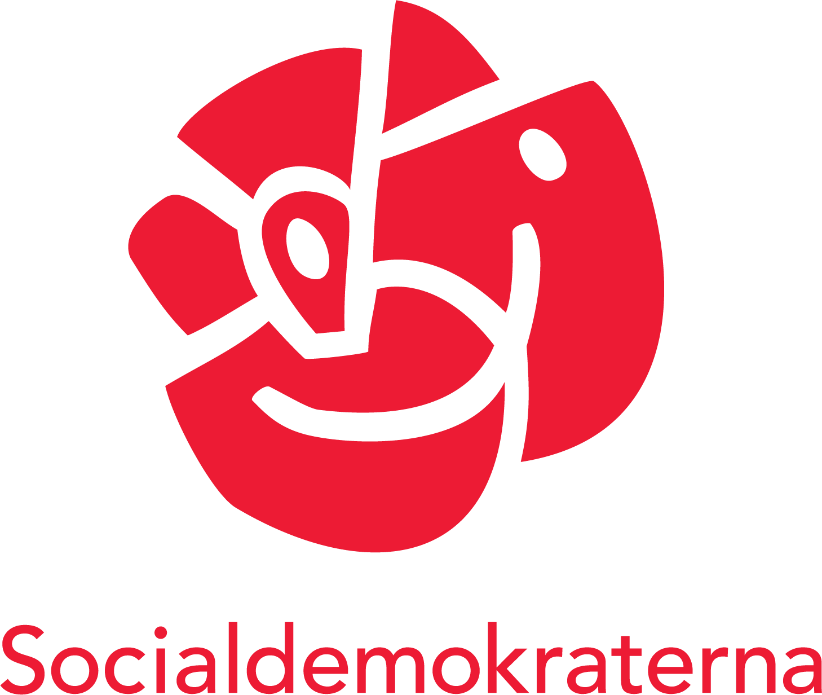 